              КАРАР                                                                       РЕШЕНИЕ10 апрель  2020 йыл                         № 76                       10 апреля  2020 годаО внесении изменений в решение Совета сельского поселения Баймурзинский сельсовет муниципального района Мишкинский район Республики Башкортостан от  30.03.2017  № 130   «Об утверждении Правил землепользования и застройки сельского поселения Баймурзинский сельсовет муниципального района Мишкинский район Республики Башкортостан» (в ред.от 15.08.2019 г  № 312 ).Руководствуясь Федеральным законом от 06.10.2003 №131-ФЗ «Об общих принципах организации местного самоуправления в Российской Федерации», Федеральным законом от 27.12.2019 №472-ФЗ «О внесении изменений в Градостроительный кодекс Российской Федерации и отдельные законодательные акты Российской Федерации», Градостроительным кодексом Российской Федерации, в целях приведения муниципальных нормативных правовых актов в соответствии с действующим законодательством Российской Федерации, Совет сельского поселения Баймурзинский сельсовет муниципального района Мишкинский район Республики Башкортостан 28 –го созыва  р е ш и л: 1. Внести в решение Совета сельского поселения Баймурзинский сельсовет муниципального района Мишкинский район Республики Башкортостан от 30.03.2017  № 130  «Об утверждении Правил землепользования и застройки сельского поселения Баймурзинский сельсовет муниципального района Мишкинский район Республики Башкортостан» (в ред.от 15.08.2019  № 312 ) следующие изменения и дополнения: 1.1. часть 4  статьи 37 изложить в следующей редакции4. Орган исполнительной власти муниципального района Мишкинский район Республики Башкортостан, уполномоченный в сфере градостроительства и архитектуры, выдавший разрешение на строительство, обязан  обеспечить проверку  наличия и правильности оформления  документов  осмотр объекта капитального строительства  и выдать  заявителю разрешение  на ввод  объекта  в эксплуатацию  или  отказать   в выдаче  такого разрешения  с указанием  причин отказа  составляет  пять рабочих дней. 1.2.   Часть   5 статьи  37   дополнить  пунктом Физическое или юридическое лицо, заинтересованное в предоставлении разрешения на ввод объекта  в эксплуатацию направляет заявление о предоставлении разрешения на ввод объекта  в комиссию в форме электронного документа.1.3.     Часть 1 статьи 12  изложить в следующей редакции:Физическое или юридическое лицо, заинтересованное в предоставлении разрешения на условно разрешенный вид использования земельного участка или объекта капитального строительства (далее - разрешение на условно разрешенный вид использования),. Заявление о предоставлении разрешения на условно разрешенный вид использования может быть направлено в форме электронного документа, подписанного электронной подписью в соответствии с требованиями Федерального закона от 6 апреля 2011 года № 63-ФЗ «Об электронной подписи» (далее - электронный документ, подписанный электронной подписью).».1.4.      в статье 15: часть 1 изложить в следующей редакции:«1. Решение о подготовке документации по планировке территории принимается органами местного самоуправления сельского поселения Баймурзинский сельсовет муниципального района Мишкинский район Республики Башкортостан, за исключением случаев, указанных в частях 1.1 и 12.12 настоящей статьи.».  в части 17 слова «в течении тридцати  дней» заменить словами «в течение двадцати рабочих дней». часть 1 статьи 16 изложить в следующей редакции:1.5.      В решении о развитии застроенной территории должны быть определены ее местоположение и площадь, перечень адресов зданий, строений, сооружений, подлежащих сносу, реконструкции. Обязательным приложением к решению о развитии застроенной территории являются сведения о границах такой территории, которые должны содержать графическое описание местоположения границ территории, перечень координат характерных точек этих границ в системе координат, установленной для ведения Единого государственного реестра недвижимости. Требования к точности определения координат характерных точек границ застроенной территории, в отношении которой принимается решение о ее развитии, формату электронного документа, содержащего указанные сведения, устанавливаются федеральным органом исполнительной власти, осуществляющим функции по выработке государственной политики и нормативно-правовому регулированию в сфере ведения Единого государственного реестра недвижимости, осуществления государственного кадастрового учета недвижимого имущества, государственной регистрации прав на недвижимое имущество и сделок с ним, предоставления сведений, содержащихся в Едином государственном реестре недвижимости.». 1.6.      Часть 1 статьи 33 дополнить абзацем следующего содержания:«размещения антенных опор (мачт и башен) высотой до 50 метров, предназначенных для размещения средств связи.».   1.7.    Часть 1 статьи 35 изложить в следующей редакции: «1. Разрешение на строительство представляет собой документ, который подтверждает соответствие проектной документации требованиям, установленным градостроительным регламентом (за исключением случая, предусмотренного частью 1.1 статьи 51 Градостроительного кодекса Российской Федерации), проектом планировки территории и проектом межевания территории (за исключением случаев, если в соответствии с настоящим Кодексом подготовка проекта планировки территории и проекта межевания территории не требуется), при осуществлении строительства, реконструкции объекта капитального строительства, не являющегося линейным объектом (далее - требования к строительству, реконструкции объекта капитального строительства), или требованиям, установленным проектом планировки территории и проектом межевания территории, при осуществлении строительства, реконструкции линейного объекта (за исключением случаев, при которых для строительства, реконструкции линейного объекта не требуется подготовка документации по планировке территории), требованиям, установленным проектом планировки территории, в случае выдачи разрешения на строительство линейного объекта, для размещения которого не требуется образование земельного участка, а также допустимость размещения объекта капитального строительства на земельном участке в соответствии с разрешенным использованием такого земельного участка и ограничениями, установленными в соответствии с земельным и иным законодательством Российской Федерации. Разрешение на строительство дает застройщику право осуществлять строительство, реконструкцию объекта капитального строительства, за исключением случаев, предусмотренными Правилами.». 2. Настоящее решение обнародовать путем размещения на информационном стенде в здании Администрации сельского поселения Баймурзинский сельсовет муниципального района Мишкинский район Республики Башкортостан (д. Баймурзино ул.Мичурина, д.10) и разместить на официальном сайте Администрации муниципального района Мишкинский район Республики Башкортостан https://mishkan.ru в разделе поселения - Баймурзинский.4. Контроль за исполнением настоящего Решения возложить на постоянную по развитию предпринимательств,  земельным вопросам благоустройству и  экологии .Глава сельского поселения 					А.М. Ильтубаев Башкортостан Республикаһының Мишкэ районы муниципаль районының Баймырза  ауыл советыауыл биләмәһе Советы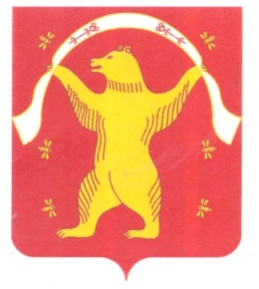 Совет  сельского поселения Баймурзинский сельсовет муниципального района Мишкинский районРеспублики Башкортостан